RENCANA PELAKSANAAN PEMBELAJARANNAMA SEKOLAH		: SMKN 1 KALASANMATA PELAJARAN		: DASAR DASAR DESAINKELAS / SEMESTER	 : X / 1MATERI POKOK		: GARISPERTEMUAN KE-		: 3ALOKASI WAKTU		: 2 x 45 menit KOMPETENSI INTI Menghayati dan mengamalkan ajaran agama yang dianutnya.Menghayati dan mengamalkan perilaku jujur, disiplin, tanggungjawab, peduli (gotong royong, kerjasama, toleran, damai), santun, responsif dan pro-aktif dan menunjukkan sikap sebagai bagian dari solusi atas berbagai permasalahan dalam berinteraksi secara efektif dengan lingkungan sosial dan alam serta dalam menempatkan diri sebagai cerminan bangsa dalam pergaulan dunia.Memahami, menerapkan, dan menganalisis pengetahuan faktual, konseptual, prosedural, dan metakognitif berdasarkan rasa ingin tahunya tentang ilmu pengetahuan, teknologi, seni, budaya, dan humaniora dengan wawasan kemanusiaan, kebangsaan, kenegaraan, dan peradaban terkait penyebab fenomena dan kejadian, serta menerapkan pengetahuan prosedural pada bidang kajian yang spesifik sesuai dengan bakat dan minatnya untuk memecahkan masalah.Mengolah, menalar, dan menyaji dalam ranah konkret dan ranah abstrak terkait dengan pengembangan dari yang dipelajarinya disekolah secara mandiri, dan mampu melaksanakan tugas spesifik dibawah pengawassan langsungKOMPETENSI DASAR 1.1  Menghayati mata pelajaran dasar – dasar desain sebagai sarana untuk kesejahteraan dan kelangsungan hidup umat manusia 2.1  Menghayati sikap cermat, teliti dan tanggungjawab dalam mengidentifikasi kebutuhan, pengembangan alternative dan desain dalam pelajaran dasar – dasar desain2.2  Menghayati pentingnya menjaga kelestarian lingkungan dalam pengembangan desain secara menyeluruh.2.3  Menghayati pentingnya kolaborasi dan jejaring untuk menemukan solusi dalam pengembangan desain3.3  Memahami elemen desain terkait dengan garis, bidang, ruang, bentuk, warna, tekstur dan pencahayaan.4.3 Membuat berbagai elemen desain untuk mengembangkan karya seniINDIKATOR PENCAPAIAN KOMPETENSISiswa terlibat aktif dalam pembelajaran tentang elemen desain terkait garisBekerja sama dalam kegiatan kelompokToleran terhadap proses pemecahan masalah yang berbeda dan kreatifMemahami elemen desain terkait garisTUJUAN PEMBELAJARANDengan kegiatan diskusi dan pembelajaran kelompok dalam pembelajaran elemen desain terkait garis ini diharapkan siswa terlibat aktif dalam kegiatan pembelajaran dan bertanggung jawab dalam menyampaikan pendapat, menjawab pertanyaan, memberi saran dan kritik serta dapat :Memahami elemen desain terkait garisSiswa dapat Berfikir kreatif dan melakukan sesuatu untuk menghasilkan desain / karya, dengan menggunaka elemen desain garisMATERI PEMBELAJARAN  A. PengertianGaris adalah tanda untuk menghubungkan dua titik. Berbagai jenis garis muncul di mana-mana. Apabila kita melihat sekitar maka kita akan melihat garis yang lurus, lengkung, berbelok-belok, tipis, tebal, dan titik-titik. Garis merupakan hasil dari gerakan menggores. Sesuatu yang bentuknya kecil memanjang, disebut Garis. Sebuah goresan dapat digolongkan sebagai garis jika terdapat dimensi panjang saja, tidak ada dimensi lebarnya .Menurut para ahliLillian Gareth mendefinisikan garis sebagai sekumpulan titik yang bila dideretkan maka dimensi panjangnya akan tampak menonjol dan sosoknya disebut dengan garis.Leksikon Grafika adalah benda dua dimensi tipis memanjang	Raut garis secara garis besar terdiri dari 2 macam ,yaitu: garis lurus dan garis bengkok / lengkung. Namun, apabila dijabarkan secara rinci terdapat 4 macam jenis garis ,yaitu: 1.) garis lurus horizontal, diagonal, dan vertikal 2.) garis lengkung kubah, busur, dan mengapung, 3.) garis majemuk zig zag dan lengkung berombak, 4.) garis gabungan antara garis lurus, lengkung, dan majemuk.B. Jenis Garis 1. Garis nyata, adalah garis yang dihasilkan dari coretan atau goresan langsung.Contoh :  2. Garis semu, merupakan garis yang muncul karena adanya kesan balans pada bidang, warna atau ruang.Contoh :B. Macam – Macam Garis sebagai Simbol1. HorizontalSingkatan dari kejauhan cakrawala yang mendatar, pohon tumbang, orang tidur, dan segala sesuatu yang sedang dalam keadaan istirahat sepenuhnya. Dengan ini kita asosiasikan dengan ketenangan dan kedamaian, bahkan suatu kematian.2. VertikalAdalah singkatan untuk benda-benda yang berdiri tegak , serta dalam keadaan seimbang sepenuhnya, orang yang berdiri, pokok pohon, dinding gedung atau bahkan batu karang. Dengan ini semua kita asosiasikan sesuatu yang diam tak bergerak, kestabilan bahkan kemegahan dan kekuatan.3. DiagonalDiagonal adalah seperti bentuk yang tidak dalam keadaan seimbang, oleh karena itu menunjukkan gerakan. Kita teringat pada bentuk-bentuk yang bergerak seperti orang lari, kuda melonjak, pucuk-pucuk pepohonan yang condong karena tertiup angin yang kencang. Biasa digunakan dalam menggambarkan karakter kaca, tulisan pada bis-bis dsb.4. Garis Bengkok SGaris bengkok S disebut juga ‘Line Of Beauty’, Karena garis ini adalah garis yang dominan yangselalu kita lihat pada gerak ombak yang penuh tenaga dan indah mengalun ketika mendekati pantai, atau gerak lemas, lincah, jenaka dari anak hewan dan bocah cilik, mengingatkan danmengasosiasikan kepada energi yang indah meliuk seperti bengkokan S.5. Upper HemisphereSelalu dikenal oleh kwalitasnya yang mengapung seperti pelampung, dan untuk berabad-abad arsitek mempergunakan dalam bentuk kubah untuk meringankan masa kubus yang berat dalam struktur bangunan-bangunan yang besar, gumpalan awan, busa sabun adalah obyek-obyek hemisphere yang umum kita kenal yang mengingatkan lengkung yang mengapung.6. Zig - ZagAdalah salah satu dari garis-garis yang karena kecepatan gerak naik turunnya akan memberisugesti semangat dan gairah tanpa suatu asosiasi atau kenangan apapun. Merupakan pola dari kilat. Kesan : Semangat, gairah dan bahaya.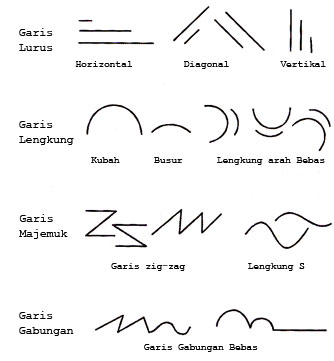 C. Ekspresi Garis Sebagai Simbol1. BENDING UPRIGHT LINEGaris tegak yang bengkok, member sugesti kesedihan, kelesuan dan kedukaan2. UPWARD SWIRLSOlakan-olakan ke atas memberi sugesti semangat yang menyala-nyala dan berkobar-kobar3. RHITMIC HORIZONTALSHorisontal-horisontal berirama member sugesti kemalangan, “SLEEPINESS” ketenangan yang Menyenangkan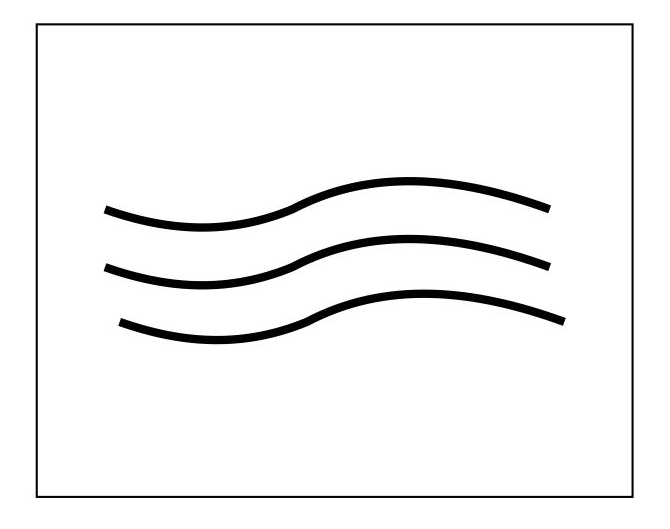 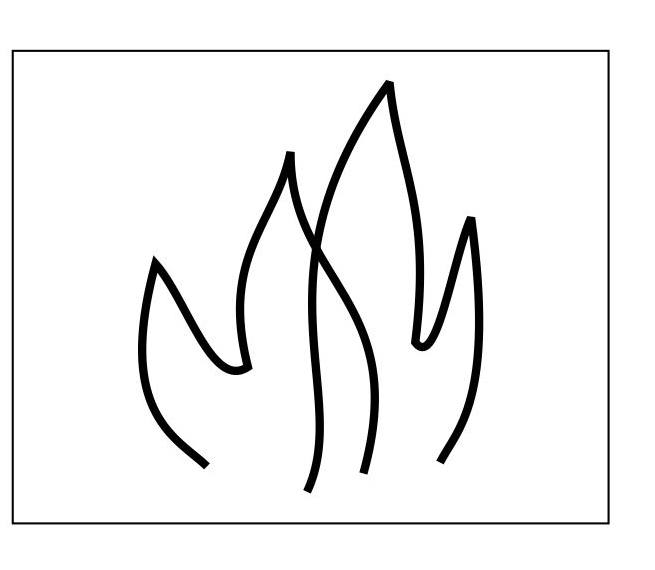 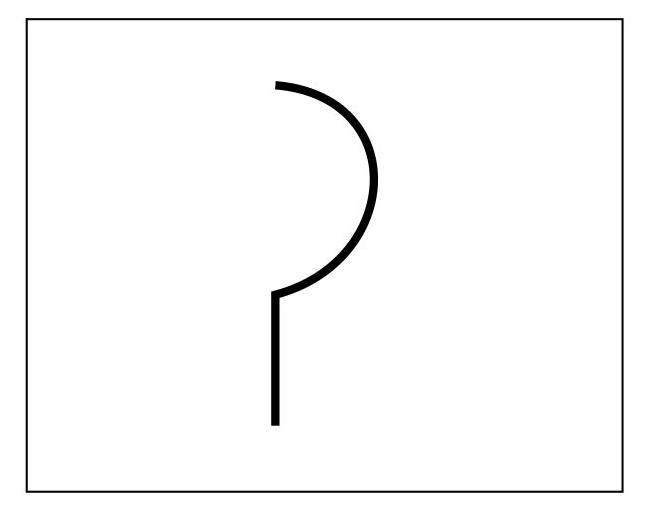     Bending Upright line	       Upward Swirls		Rhitmic Horizontal4. UPWARD SPRAYPancaran ke atas memberi sugesti pertumbuhan, idealisme dan spontanitas5. DIMINISHING PERSPECTIVEPersepektif yang melenyap yang memberi sugesti adanya jarak, kejauhan dan kerinduan.6. INVERTED PERSPECTIVEPerspective yang membalik mengesankan perluasan tak terbatas, pelebaran ruang yang tak terhalang dan kebebasan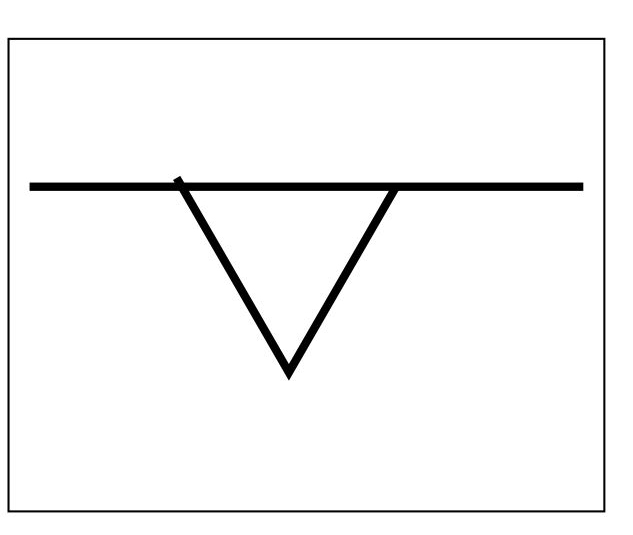 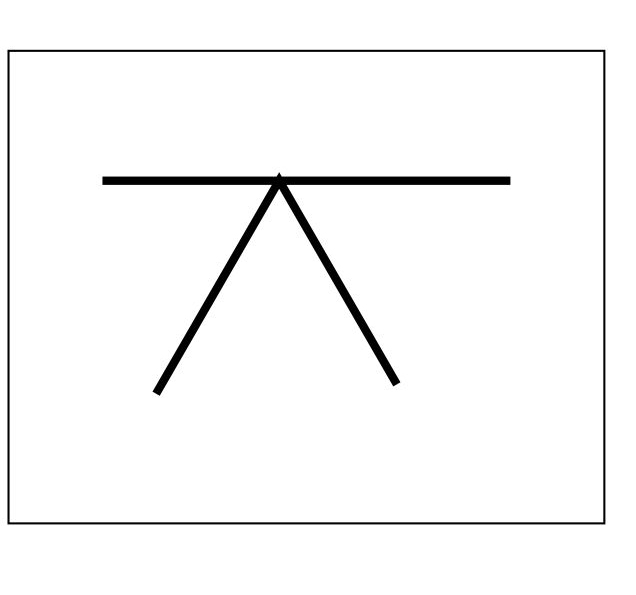 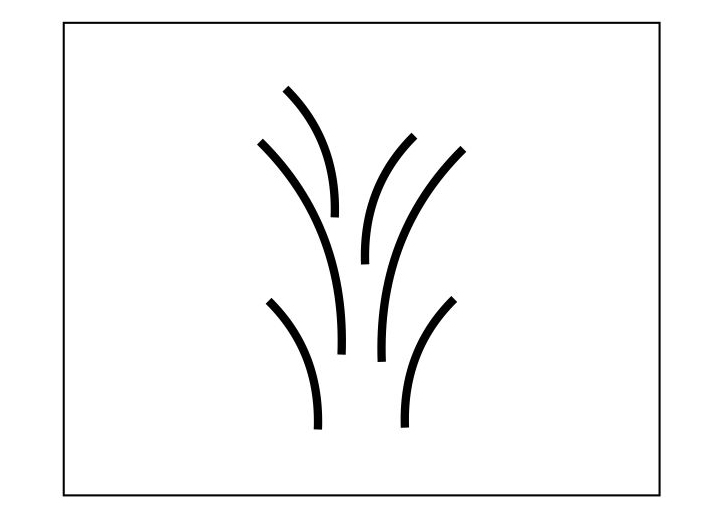        Upward Spray		    Diminishing Perspective                Inverted Perspective7. WATTERFALLAir terjun memberi sugesti gaya berat, penurunan yang berirama8. CONSENTRICS ARCSBusur-busur yang memusat, member sugesti perluasan ke atas, gerakan yang mengembang dan kegembiraan9. HORIZONTAL LINEGaris horizontal memberi sugesti ketenangan “REPOSE” hal yang tidak bergerak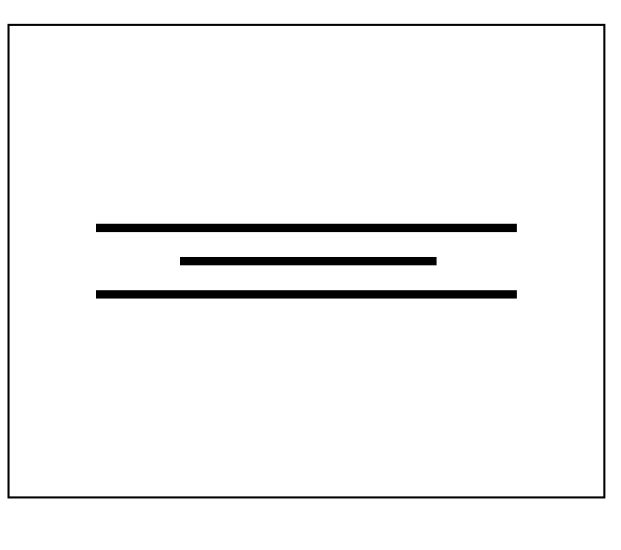 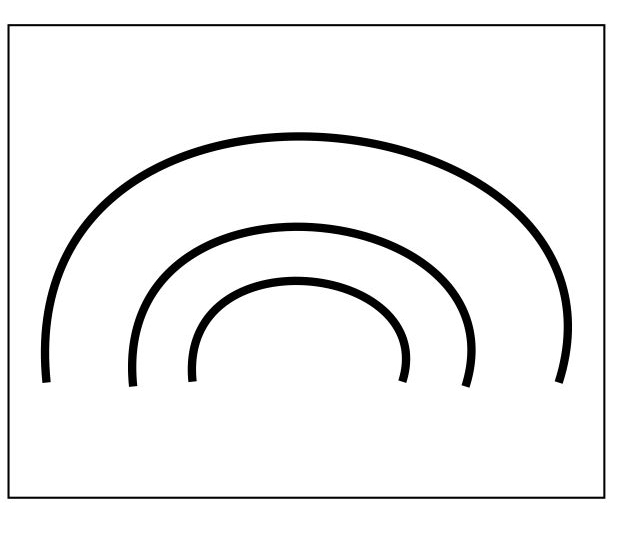 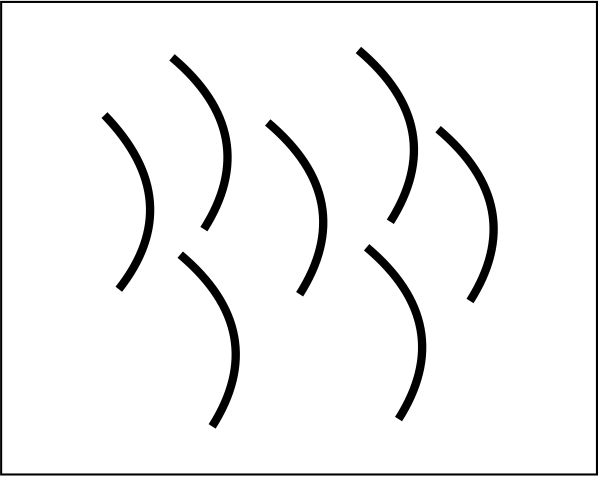    Waterfall	        Consentrics Arcs 	      Horizontal Line10. VERTICALS LINEVertikal-vertikal memberi sugesti stabilitas, kekuatan dan kemegahan11. ROUNDED ARCHSLengkung-lengkung yang membulat memberi sugesti kekuatan, kekukuhan12. DIAGONALSDiagonal-diagonal memberi sugesti ketidakadilan, ketidakstabilan atau sesuatu yang sedang bergerak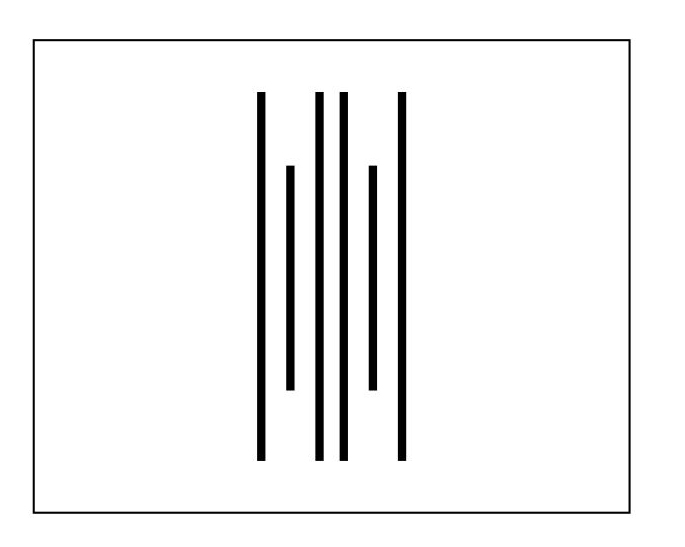 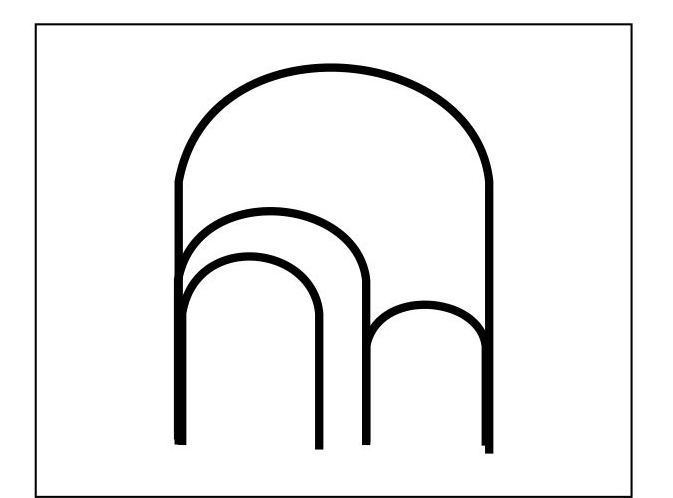 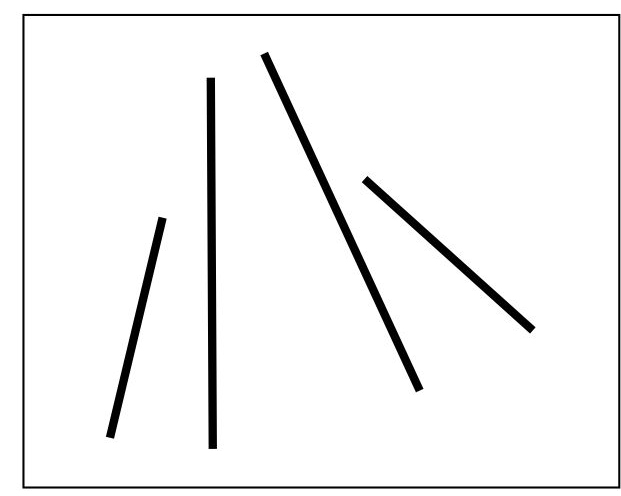       Verticals Line	                        Rounded Archs  	                    Diagonals13. PIRAMIDPiramid memberi sugesti kestabilan, kemegahan, kekuatan yang pasif14. GOTHIC ARCHLengkung GOTHIC memberi sugesti “spiritual up lift” kepercayaan dan harapan religious15. RHYTMIC CURVESBengkokan-bengkokan yang berirama memberi sugesti lemah gemulai dan keriangan, kepercayaan dan harapan religious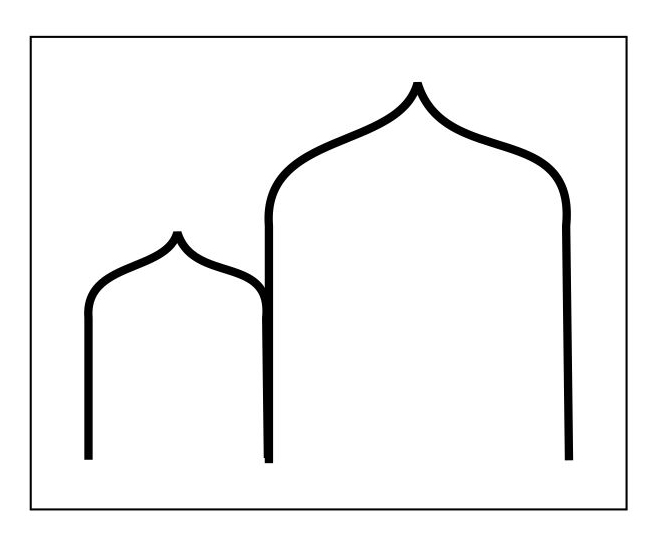 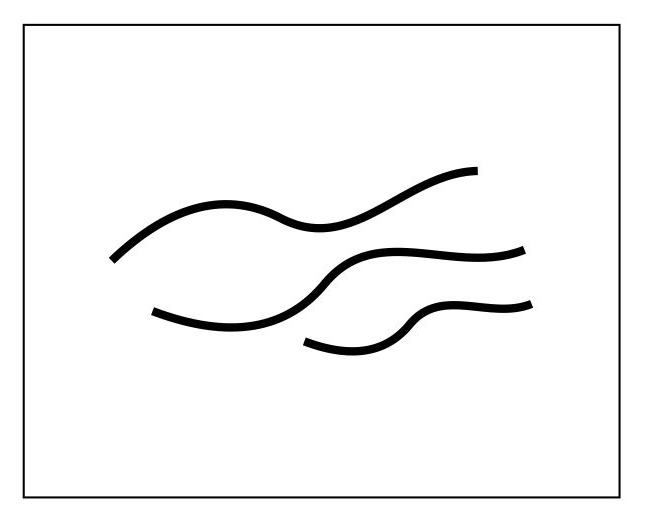 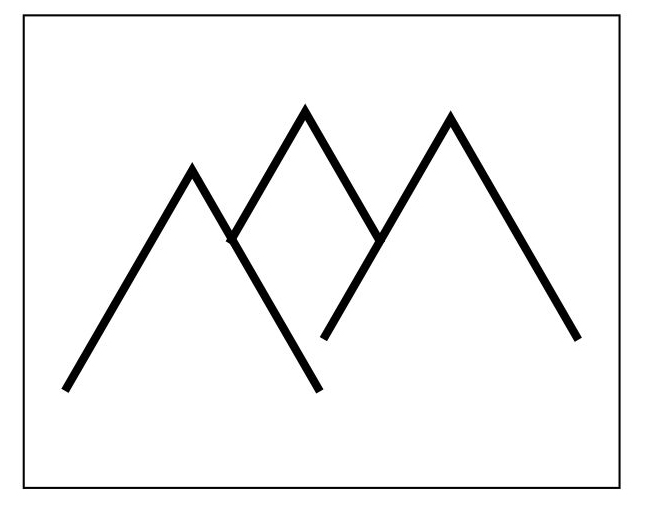               Pyramid			    Gothic Arch 		Rhytmic Curves16. SPIRAL LINEGaris spiral memberi sugesti kelahiran (genesis), generative forces.17. EXPANDING SPHERESGelembung yang mengembang memberi sugesti kegembiraan yang ringan, jiwa yang baik18. CONFLICTING DIAGONALSDiagonal-diagonal yang saling membentur, memberi sugesti peperangan, konflik, kebencian dan kebingungan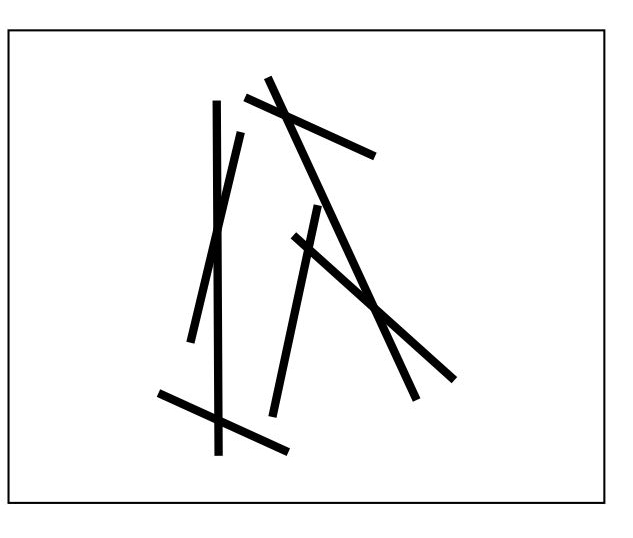 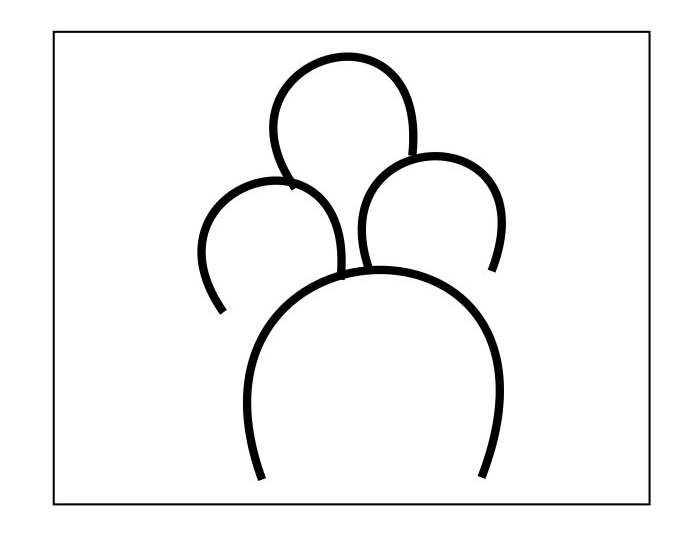 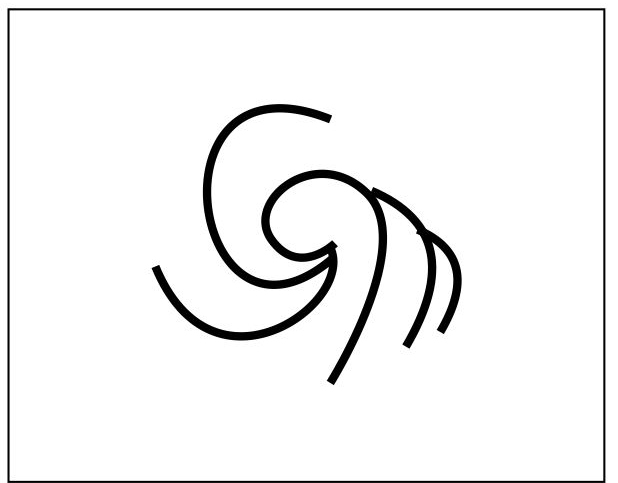        Spiral Line		          Expanding Spheres                  Conflicting Diagonals19. ZIG ZAG LINEGaris zig-zag memberi sugesti kegairahan, jagged animation (seperti gerak kilat atau listrik)20. RADIATION LINES Garis-garis yang memancar, member sugesti pemusatan, peletupan, letusan yang tiba-tiba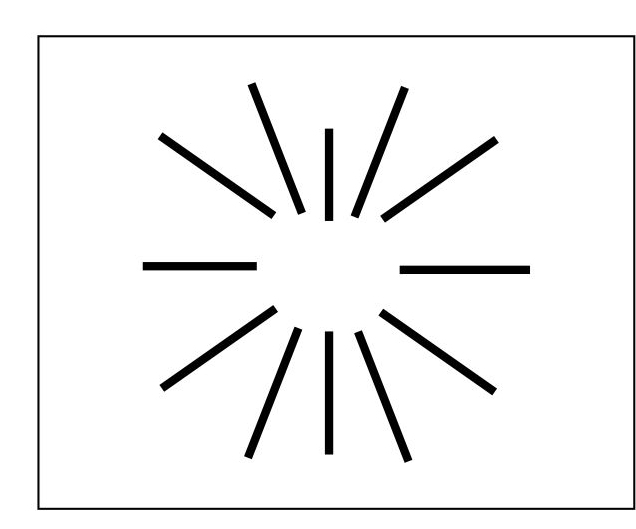 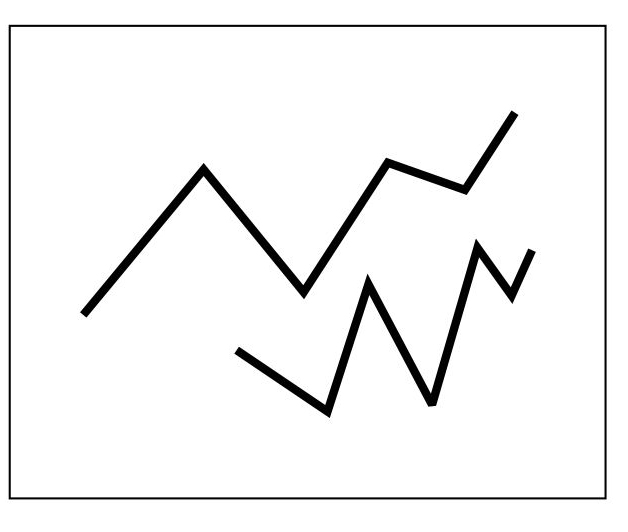 	            Zig – Zag Line				     Radiation LinesMETODE / MODEL PEMBELAJARANPendekatan pembelajaran adalah pendekatan saintifik dengan menggunakan kelompok diskusi yang berbasis masalah ( problem based learning ) dan juga penugasan praktikKEGIATAN PEMBELAJARANALAT/MEDIA/SUMBER PEMBELAJARANAlat		:Alat tulisBahan ajarKomputer / laptop /LCDMedia			:Gambar – gambar contoh garis Sumber Pembelajaran	 :     1. Buku Nirmana Dwimatara (Drs. Darumoyo Dewojati)	2.  Modul Nirmana / Dasar – Dasar Desain (Drs. R. Kuncoro WD)PENILAIAN HASIL BELAJARTeknik Penilaian : pengamatan, tes tertulisProsedur penilaian :INSTRUMEN PENILAIAN HASIL BELAJARJawablah pertanyaan berikut!Pedoman penskoran : x 100% = 10K.  LEMBAR TUGAS SISWAL. KRITERIA dan ASPEK PENILAIAN  Mengetahui							Yogyakarta,    Agustus  2013Guru Pembimbing KKN-PPL,				               Guru Praktikan KKN-PPL,        Drs. Jatmiko, SH					          Ant. Prasetyo Adi    NIP. 19570219 199512 1 001		     	                     NIM 10206241022LEMBAR PENGAMATAN PENILAIAN SIKAPMata Pelajaran 	 	: Dasar – Dasar DesainKelas/Semester 		: X/1Tahun Pelajaran		: 2013/2014Waktu Pengamatan		: Indikator sikap aktif dalam pembelajaran elemen desain berupa garisKurang baik jika menunjukkan sama sekali tidak ambil bagian dalam pembelajaranBaik jika menunjukkan sudah ada  usaha ambil bagian dalam pembelajaran  tetapi belum ajeg/konsisten Sangat baik jika menunjukkan sudah ambil bagian  dalam menyelesaikan tugas kelompok  secara terus menerus dan ajeg/konsistenIndikator sikap bekerjasama dalam kegiatan kelompok.Kurang baik jika sama sekali tidak berusaha untuk bekerjasama dalam kegiatan kelompok.Baik jika menunjukkan sudah ada  usaha untuk bekerjasama dalam kegiatan kelompok tetapi masih belum ajeg/konsisten.  Sangat baik jika menunjukkan adanya  usaha bekerjasama dalam kegiatan kelompok secara terus menerus dan ajeg/konsisten.Indikator sikap toleran terhadap proses pemecahan masalah yang berbeda dan kreatif.Kurang baik jika sama sekali tidak bersikap toleran terhadap proses pemecahan masalah yang berbeda dan kreatif.Baik jika menunjukkan sudah ada usaha untuk bersikap toleran terhadap proses pemecahan masalah yang berbeda dan kreatif tetapi masuih belum ajeg/konsisten.Sangat baik jika menunjukkan sudah ada usaha untuk bersikap toleran terhadap proses pemecahan masalah yang berbeda dan kreatif secara terus menerus dan ajeg/konsisten.Bubuhkan tanda √ pada kolom-kolom sesuai hasil pengamatan.Keterangan:KB	: Kurang baikB 	: BaikSB	: Sangat baikKegiatanDeskripsi KegiatanAlokasi waktuPendahuluanMelakukan pembukaan dengan salam pembuka dan berdoa  untuk  memulai pembelajaranMemeriksa kehadiran peserta didik sebagai sikap disiplinMenyampaikan tujuan pembelajaran yang akan di capaiMelakukan apersepsi dengan mengajukan pertanyaan (masalah ) untuk mengarahkan siswa kemateri yang akan dipelajari 10 menitIntiSiswa diminta memperhatikan materi elemen desain terkait garis melalui media powerpoint yang di tampilkan (Mengamati)Siswa diberi kesempatan untuk mengajukan pertanyaan yang terkait dengan elemen desain  berupa garis yang telah dipelajari melalui powerpoint dengan bahasa yang baik dan benar (Menanya)Siswa lain diberi kesempatan untuk menjawab pertanyaan teman atau memberikan tanggapan atas pertanyaan atau tanggapan teman yang lain (Menanya)Guru memberikan tugas kepada setiap siswa untuk membuat sebuah gambar dengan memanfaatkan elemen desain berupa garis. Guru juga mengarahkan mereka untuk mengerjakan tugas yang diberikan oleh Guru.. (Menalar,Mencoba).Selama siswa bekerja, guru memperhatikan dan mendorong semua siswa untuk aktif mengerjakan, dan mengarahkan bila ada siswa yang melenceng jauh dari pekerjaannya.Salah satu siswa diminta untuk mempresentasikan hasil pekerjaannya ke depan kelas. Sementara siswa lain, menanggapi dan  menyempurnakan apa yang dipresentasikan. (komunikasi/jejaring).Dengan tanya jawab, guru mengarahkan semua siswa pada kesimpulan elemen desain terkait garis berdasarkan hasil reviu terhadap presentasi kelompok.Catatan:Selama pembelajaran berlangsung, guru mengamati sikap siswa dalam pembelajaran yang meliputi sikap: disiplin, rasa percaya diri, berperilaku jujur, tangguh menghadapi masalah tanggungjawab, rasa ingin tahu, peduli lingkungan)70 menitPenutupSiswa diminta menyimpulkan tentang elemen desain berupa garisGuru mengarahkan siswa untuk membuat kesimpulan elemen  desain terkait garis Guru mengakhiri kegiatan pembelajaran dengan memberikan pesan untuk tetap belajar10 menit	NoAspek yang dinilaiTeknik PenilaianWaktu Penilaian1.SikapTerlibat aktif dalam pembelajaran prinsip – prinsip desainBekerjasama dalam kegiatan kelompok.Toleran terhadap proses pemecahan masalah yang berbeda dan kreatif.PengamatanSelama pembelajaran dan saat diskusi 2.PengetahuanMenjelaskan kembali prinsip – prinsip desainPengamatan dan tesPenyelesaian tugas individu dan kelompok3.KeterampilanTerampil menyelesaikan soal yang berkaitan dengan prinsip – prinsip desainPengamatan Penyelesaian tugas (baik individu maupun kelompok) dan saat diskusiNo SoalKunci JawabanSkor1.Apa yang dimaksud dengan prinsip keseimbangan atau balance ?Prinsip dalam seni rupa terkait dengan komposisi objek / bidang yang disusun secara seimbang sehingga nyaman dipandang.22.Sebutkan dan jelaskan 3 jenis irama dalam prinsip desain !a. Repetisi : Hubungan pengulangan dengan kesamaan ekstrem pada semua unsur / elemen yang digunakan sehingga menghasilkan karya yang monoton, kaku, rapi, tenang, dan resmib. Transisi : Hubungan perulangan dengan perubahan – perubahan yang dekat atau variasi dekat dari satu atau berbagai unsur seni yang digunakanc. Oposisi : Hubungan perulangan dengan perubahan yang ekstrem dan kontras antara satu dengan lainnya63.Apa yang dimaksud dengan Emphasis / Focal point ?pengembangan dominasi yang bertujuan untuk menonjolkan salah satu unsur/ elemen sebagai pusat perhatian sehingga mencapai nilai artistiknya2                                        Total Skor10NOJENIS TUGASBAHAN DAN ALATDIMANFAATKAN UNTUK1.Menggambar elemen desain garis ( ekspresi garis )Alat; Pensil, Penggaris, PenghapusBahan; kertas A4Pedoman dalam membuat komposisi garisNOKRITERIA DAN ASPEK PENILAIANBOBOTSKOR PEROLEHAN(70-100)JUMLAH1.PERSIAPANPersiapan AlatPersiapan Bahan10%2.PROSES KERJAIde dan kreatifitasKerjasama dalam kelompokKerapihanPenyelesaian akhir40%3SIKAP KERJAPengunaan PeralatanK3Kebersihan Tempat Kerja10%4HASIL KERJAHasil gambarDeskripsi hasil kerja kelompok30%5WaktuPemanfaatan waktu10%JUMLAH100%NoNama SiswaSikapSikapSikapSikapSikapSikapSikapSikapSikapNoNama SiswaAktifAktifAktifBekerjasamaBekerjasamaBekerjasamaToleranToleranToleranKBBSBKBBSBKBBSB1AJI SURYA SAPUTRA2AL HUSNI SHOHIBUL FAJRI3AVI ISNAINI LU’IJANAH4DEPI ADRIYATI5DESI SUSANTI6DEWANTI MUSTIKA SARI7DWI HERMAWAN8EDO DANANG SAPUTRA9ERIX PRASETYO10HENI KURNIAWATI11IAN SUPRIYANTO12ISMAIL PUTRA NUSANTARA13KAMTINI14LITA DWI SUJIYANTI15MUHAMAD GALIH SAPUTRA16MURNI AGENG SAPUTRO17NITA FEBRIANNA18NOVI SARASWATI19NUGROHO EDI SAPUTRO20NUR PUJI ASTUTI21PUJI RAHAYU22RIAN TRI UTOMO23RINA TRI BUDI ASTUTI24RINI LESTARI25RISA LARASATI26RISKA BUDI TRIANA27RISKI ANGGORO28RUDI KURNIAWAN29SEPTIAWAN CAHYO PAMUNGKAS30TRI PATMO NUGROHO31TRI WAHYUNI32TUTIK LESTARIWINDI CAHYANI